                                                                                                                  Dynaflux 390B SDS   07/18/2018        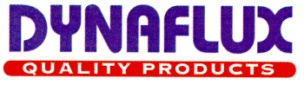 Safety Data SheetProduct:  390 Safe De Spat  Antispatter (liquid)Part 1: Identification of the Substance/Mixture and of the Company/Undertaking.Identification  390BProduct Use Description:  Water Based Ant-SpatterTrade Name:  Dynaflux Safe De Spat Antispatter (liquid)Manufacturers Name:  Dynaflux, Inc.                                          241 Brown Farm Rd.                                          Cartersville, GA 30120 U.S.A.Emergency Telephone Number:   Chemtel:  For U.S.:  800-255-3924  International: 813-248-0585Part 2: Hazards IdentificationSymbol: NoneSignal Word: NoneEmergency Overview:Amber, odorless, liquid.  This material is subject to no hazardous decomposition or hazardous polymerization.Exposure routes:Eyes, , Skin Contact, Inhalation, Ingestion.Eye contactSlight irritant.  May cause redness.Skin contactSlight irritant. Repeated contact may cause drying of skin.InhalationNo health effects anticipated with the breathing and inhalation of vapor.IngestionSlight irritant.  Unlikely route of entry.  Drink water.  No first aid measures requiredChronic Effects:No known chronic hazards.  Not listed by NTP, IARC or OSHA as a carcinogen.Physical Hazards:NoneHMIS Rating (U.S.) Health 0, Flammability 0, Reactivity 0NFPA Rating (U.S.) Health 0, Flammability 0, Reactivity 0Part 3: Composition / Information on IngredientsPart 4:  First Aid MeasuresEyesCheck for and remove any contact lenses.  Flush with water for 15 minutes. Seek medical attention if irritation continues.Skin After contact with skin, wash immediately with plenty of water.  If irritation persists, seek medical attention.InhalationNot Applicable.  No health effects associated with inhalation.Ingestion:If swallowed do not induce vomiting.  Seek immediate medical attention.Part 5:  Fire Fighting MeasuresFlammability Classification: Non-flammable.Means of Extinction:  Use NFPA Class B extinguishers, CO2 or dry chemical.Fire Fighting Instructions/Equipment: Wear self-contained breathing apparatus pressure demand.Flash Points: NoneAuto-Ignition Temperature: Not Applicable.Hazardous Combustion Products: Not Applicable.Part 6:  Accidental Release MeasuresSmall spill cleanup:Collect all spilled material (absorb with inert material) and place in a waste container.  Seal and label the container as waste. Dispose of in accordance with local, state and federal regulations.Keep out of reach of children.Part 7:  Handling and StorageHandlingDo not get in eyes, on skin or on clothing.  Do not breathe dust.  Keep container closed.  Promptly clean up spills.  Wash thoroughly after handling.StorageStore at temperatures below 150°F (65°C) and avoid freezing.  . Keep container tightly closed.  Do not incinerate containers.Part 8: Exposure Controls / Personal ProtectionEngineering Controls:Use with adequate ventilation.  Skin Protection:  Wear protective clothing and gloves for repeated exposure.Eye Protection:Wear chemical goggles.ContinuedPart 9: Physical and Chemical PropertiesPart 10: Stability and ReactivityStabilityStableConditions to avoidNone KnownPolymerizationWill not occur.Part 11.  Toxicological InformationRoutes of Entry: Eye contact. Skin contact.Toxicity to Animals:  LD50: Not Available.  LC50: Not Available.Carcinogenicity:  No ingredients known to be carcinogens.Reproductive Toxicity:  Not ApplicableTeratogenicity:  No effects determined.Mutagenicity:  No effects determined.Part 12.  Ecological InformationAcute Data:This product has not been tested for environmental effects.Part 13.  Disposal ConsiderationsDisposal Method:  dispose in accordance with federal, state and local regulations.ContinuedPart 14.  Transport InformationThis material is Non-Hazardous (Per 49 CFR 172.101) by the U.S. Department of Transportation.Proper shipping name:  Welding CompoundsThis material is not regulated as a hazardous material.UN Proper Shipping Name:    Not ApplicableHazardous Class or Division: Not ApplicableUN Number:  Not ApplicablePackaging Group: Not ApplicableIMDG: Not regulatedPart 15.  Regulatory InformationU.S. EPA SARA sec. 311/312 Hazard Categories: Not Hazardous.Canadian WHMIS Status: This product is not considered to be hazardous as defined by Canadian WHMIS Controlled Products Regulations.U.S. Toxic Substances Control Act (TSCA):  All ingredients contained in this product are listed on the U.S. EPA TSCA Chemical Substance Inventory.EPA SARA 313:  This products no components that are regulated under SARA Title III, Section 313.California Proposition 65: This product contains no chemical components which are known to the State of California to cause cancer, reproductive toxicity or birth defects.California Proposition 65This product is not known to contain any of the components for which the State of California has found to cause cancer, birth defects or other reproductive harm.Part 16.  Other InformationDynaflux, Inc.241 Brown Farm Rd.Cartersville, GA 30120Prepared by: E. SchaffstallDisclaimer of Expressed and implied Warranties:The information presented in this Safety Data Sheet is based on data believed to be accurate as of the date of the l Safety Data sheet was prepared.  No responsibility is assumed for any damage or injury resulting from abnormal use or from any failure to adhere to recommended practices as specified on the label copy. Hazardous IngredientsCAS No.OSHA PELACGIH TLVLD50 LC50 NonePhysical State :LiquidOdor and Appearance:Light amber liquid, odorlessSpecific Gravity (H20=1):1.00 (8.34 lbs./gal)pH:Not AvailableBoiling Point:212°FFreeze Point:Not AvailableVapor Pressure:(mm Hg and Temp): 17.6mm Hg @20°CVapor Density:Not AvailableVolatility:Not AvailableDensityNot AvailableSolubility in water:CompleteVOC's3.18%